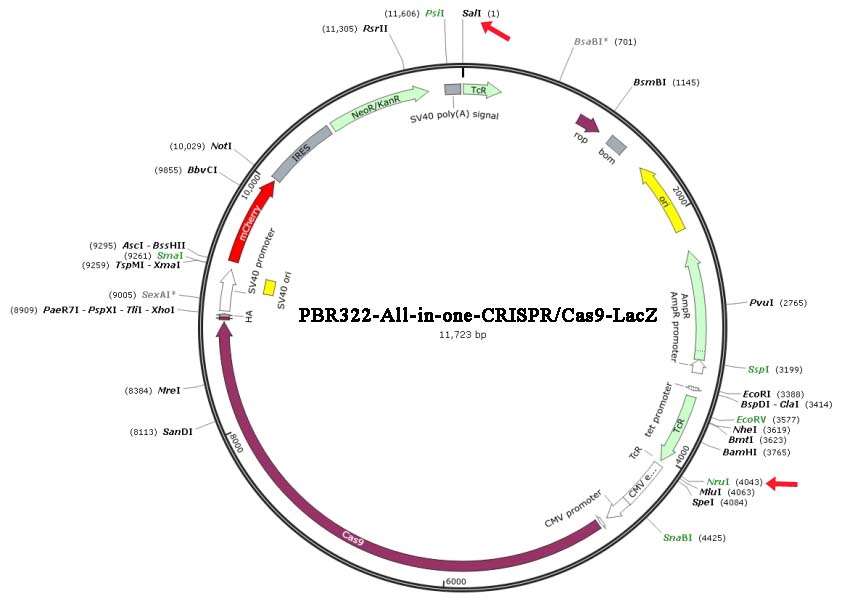 FIGURE S1 PBR322-All-in-one-CRISPR/Cas9-LacZ vector map. Red arrows represent enzyme cut sites.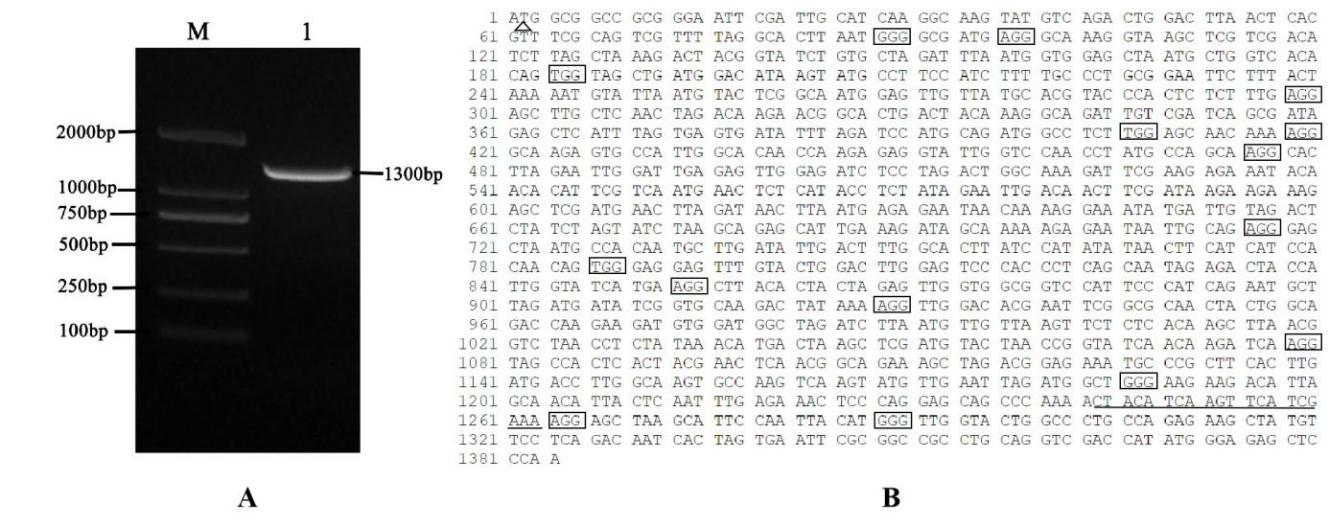 FIGURE S2 Identification of S. lemnae Adss gene. (A) Electrophoresis of full-length target gene RT-PCR product. M, DL2000 DNA Marker; 1, Adss amplified by primers Adss-F/Adss-R. (B) S. lemnae Adss cDNA sequencing result. The horizontal line shows the sgRNA; the triangle shows the initiation codon ATG; the boxes show PAM sites.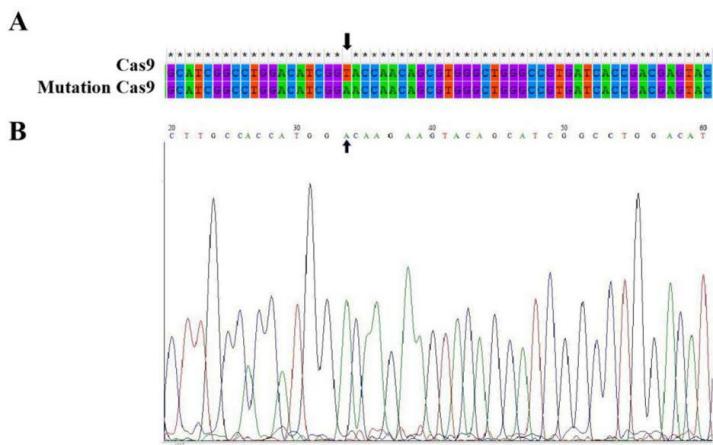 FIGURE S3 The mutation result of all-in-one CRISPR/Cas9-LacZ vector. (A) MEGA sequence blast. Black arrows indicate the mutated base. (B) Next-Generation sequencing peaks figure of mutation vector sequence.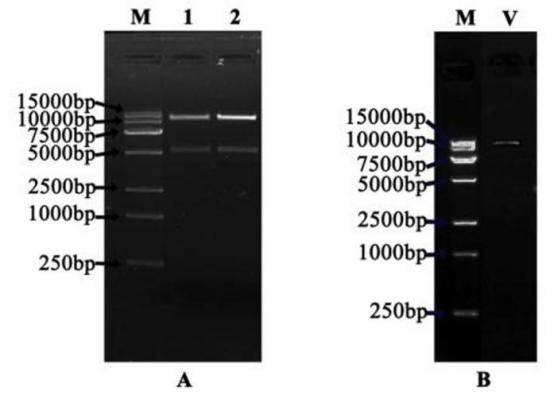 FIGURE S4 Identification of restriction enzyme digestion of two vectors and the recombinant vector PCR product. (A) Two vectors digested by SalI and NruI. (B) Identification of the recombinant expression vector. M, DL15000 DNA Marker; 1, Original vector; 2, Optimized vector; V, Recombinant vector.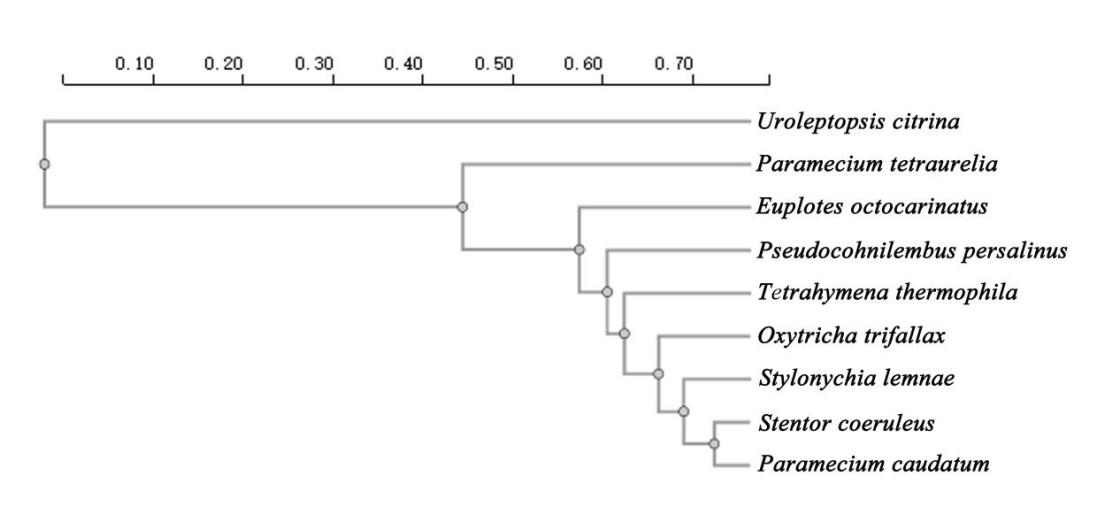 FIGURE S5 Phylogenetic tree based on RSCU.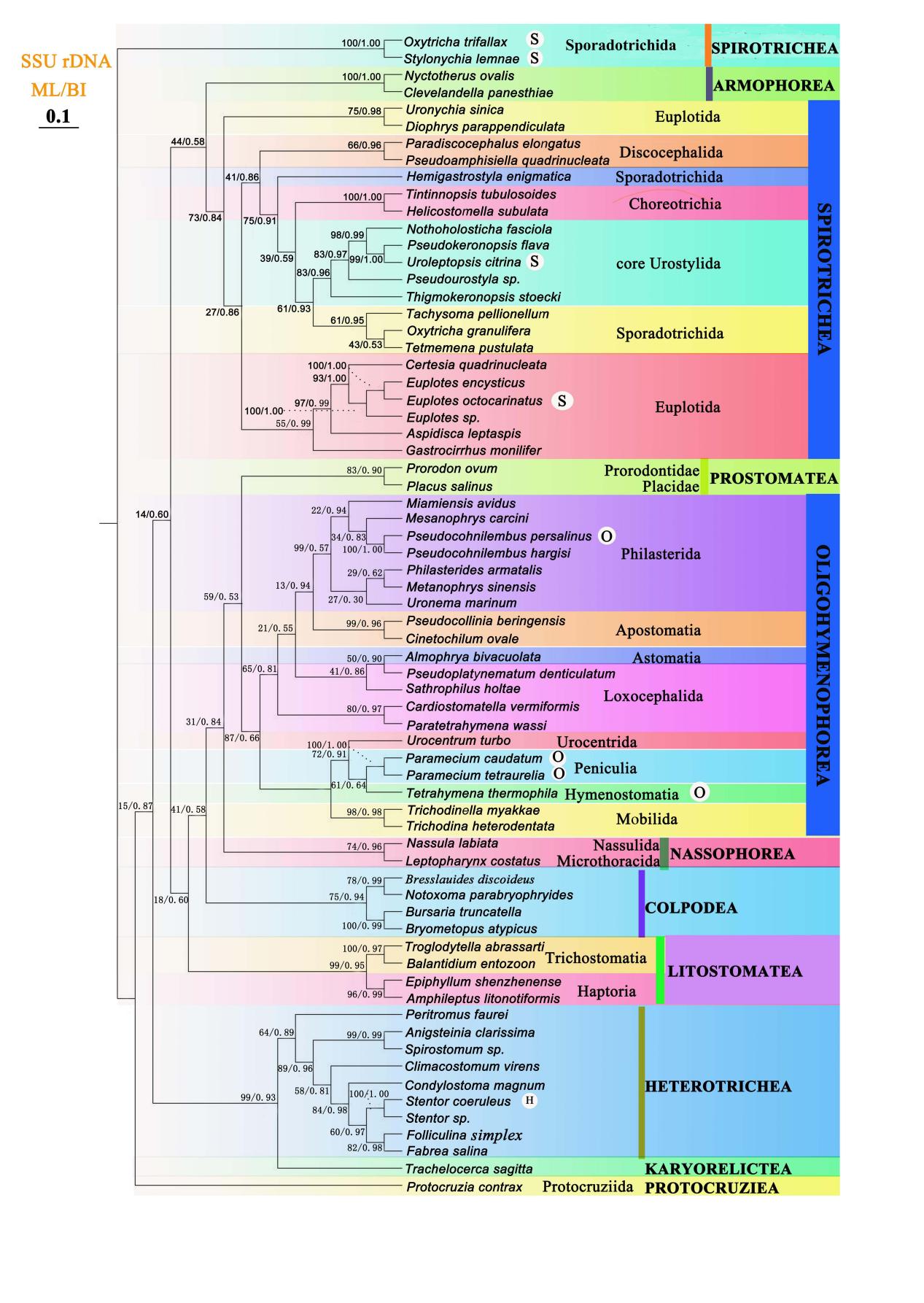 FIGURE S6 Maximum likelihood (ML) phylogenetic tree of the phylum Ciliophora based on the SSU rDNA (68 taxa). Numbers at nodes represent the bootstrap values of maximum likelihood (ML) out of 1000 replicates and the posterior probability of Bayesian analysis (BI). The letters in the white circle represent different taxa: H, Heterotrichea; O, Oligohymenophorea; R, Spirotrichea.TABLE S1 Primers used in this study.TABLE S2 ENC ratio of nine ciliates.TABLE S3 ENC values of nine ciliates.TABLE S4 RSCU values of nine ciliates.Note: RSCU, the relative synonymous codon usage；*** represents the codon commonly preferred by nine ciliates;** represents the codon commonly preferred by the four ciliates of Spirotrichea;* represents the codon commonly preferred by the four ciliates of Oligohymenophorea;TABLE S5-1 Correlation coefficients of CUB indices in E. octocarinatus.Note: **means extremely significant correlation (P＜0.01)；*means significant correlation (P＜0.05).TABLE S5-2 Correlation coefficients of CUB indices in S. lemnae.Note: **means extremely significant correlation (P＜0.01)；*means significant correlation (P＜0.05).TABLE S5-3 Correlation coefficients of CUB indices in T. thermophila.Note: **means extremely significant correlation (P＜0.01)；*means significant correlation (P＜0.05).TABLE S5-4 Correlation coefficients of CUB indices in O. trifallax.Note: **means extremely significant correlation (P＜0.01)；*means significant correlation (P＜0.05).TABLE S5-5 Correlation coefficients of CUB indices in P. tetraurelia.Note: **means extremely significant correlation (P＜0.01)；*means significant correlation (P＜0.05).TABLE S5-6 Correlation coefficients of CUB indices in P. caudatum.Note: **means extremely significant correlation (P＜0.01)；*means significant correlation (P＜0.05).TABLE S5-7 Correlation coefficients of CUB indices in S. coeruleus.Note: **means extremely significant correlation (P＜0.01)；*means significant correlation (P＜0.05).TABLE S5-8 Correlation coefficients of CUB indices in U. citrina.Note: **means extremely significant correlation (P＜0.01)；*means significant correlation (P＜0.05).TABLE S5-9 Correlation coefficients of CUB indices in P. persalinus.Note: **means extremely significant correlation (P＜0.01)；*means significant correlation (P＜0.05).TABLE S6 List of species for phylogeny analysis based on SSU rDNA.S1 Perl scriptsPerl 1: Remove the newline characters in the sequence;#!/usr/bin/env perl#===============================================================================##         FILE: 11.pl##        USAGE:./11.pl##DESCRIPTION: Remove the newline characters in the sequence##      OPTIONS: ---# REQUIREMENTS: ---#         BUGS: ---#        NOTES: ---#       AUTHOR: YAN BAI (YanB), baiyan789@163.com# ORGANIZATION: #      VERSION: 1.0#      CREATED: 2019/6/20 13:47:51#     REVISION: ---#===============================================================================while(<>){	chomp;	if(/>/){		print "\n$_\n";}else{	print $_;}}Perl 2: Retain sequences with a sequence length> 300bp; remove repeated sequences; remove reverse complementary sequences;#!/usr/bin/env perl #===============================================================================##         FILE: 1.pl##        USAGE: ./1.pl  ##  DESCRIPTION: Retain sequences with a sequence length> 300bp; remove repeated sequences; remove reverse complementary sequences###      OPTIONS: ---# REQUIREMENTS: ---#         BUGS: ---#        NOTES: ---#       AUTHOR: YOUR NAME (), # ORGANIZATION: #      VERSION: 1.0#      CREATED: 2019/6/17 23:05:33#     REVISION: ---#===============================================================================while(<>){	chomp;	if(/>/){		$a = $_;}	else{		$m = reverse $_;		$m=~tr/ATGC/TACG/;		$re{$m} = 1;		if($re{$_}){}else{		$ha{$_} = $a;}}}foreach (keys %ha){	$n = length($_);	if($n>=300){	print "$ha{$_}\n$_\n";}}#print %ha;		Perl 3: The sequence is incomplete and there is a stop codon in the middle of the sequence is deleted, and the CDS containing the start codon ATG and the end stop codons UAA, UAG, UGA is retained;#!/usr/bin/perlwhile ( <> ) {	chomp;	if(/>/){		$a=$_;	}else{$m = $_;		@p = $m =~ /(.{3})/g;		@b = grep s/ATG|TGG|TAA|TAG|TGA//,@p;		$z = join ('',@p);		$ha{$a} =$z;}}foreach (keys %ha){	print"$_\n$ha{$_}\n";}Primer nameSequence informationAdss-F(RT-PCR)GTCTGAGGAACATAGCTAdss-R(RT-PCR)GCATCAAGGCAAGTA18s-F(qRT-PCR)AAGAACGGCCATGCACCACC18s-R(qRT-PCR)TTCAGCATCTTCCGAGAAATCAAAGTAdss-F(qRT-PCR)GGGAGCGAATGCTACAATGCAdss-R(qRT-PCR)TTCTGATGGGAATGGACCGCMutation-SGACATCGGAACCAACAGCGTGGGCTMutation-AGTTGGTTCCGATGTCCAGGCCGATGsgRNA-FGCAGGCTTTAAAGGAACCAATTCAGTCGACTGGATCCGGTAsgRNA-RGTAGAGAGGTACCTCGAGCGGCCCAAGCTTAAAAAAAGCACCGACTCGGSpeciesClass boundaryMedianAmountFrequencyS. lemnae-23.0～-5.0-1417810.087S. lemnae-5.0～5.00166050.813S. lemnae5.0～17.01120360.100T. thermophila-17.0～-5.0-1121050.082T. thermophila-5.0～5.00214600.837T. thermophila5.0～23.01420810.081O. trifallax-19.0～-5.0-121300.088O. trifallax-5.0～5.0011970.810O. trifallax5.0～15.0101500.102P. tetraurelia-17.0～-5.0-11850.117P. tetraurelia-5.0～5.005530.762P. tetraurelia5.0～17.011880.121caudatum-17.0~-5.0-111070.138caudatum-5.0～5.005710.736caudatum5.0～17.011980.126E. octocarinatus-11.0～-5.0-8110.108E. octocarinatus-5.0～5.00850.833E. octocarinatus5.0～11.0860.059S. coeruleus-17.0～-5.0-111070.041S. coeruleus-5.0～5.0024750.942S. coeruleus5.0～13.09460.018U. citrina-29～-5.0-1782570.195U. citrina-5.0～5.00250980.592U. citrina5.0～11.0890450.213P. persalinus-9.0～-3.00-6.0150.053P. persalinus-3.00～3.0002540.904P. persalinus3.00～9.06.0120.043SpeciesClass boundaryAmountFrequencyS. lemnae20～351750.009S. lemnae35～4581050.397S. lemnae45～61121420.594T. thermophila20～3523000.090T. thermophila35～45214140.935T. thermophila45～6119320.075O. trifallax20～35160.011O. trifallax35～454340.234O. trifallax45～6110270.695P. tetraurelia20～35180.025P. tetraurelia35～453350.461P. tetraurelia45～613730.514P. caudatum20～35230.030P. caudatum35～452860.369P. caudatum45～614670.602E. octocarinatus20～3500E. octocarinatus35～45100.098E. octocarinatus45～61920.902S. coeruleus20～3520.0008S. coeruleus35～451690.0643S. coeruleus45～6124570.9350U. citrina20～354250.010U. citrina35～4554810.129U. citrina45～61364940.861P. persalinus20～3510.004P. persalinus35～452610.929P. persalinus45～61190.068Animo acidCodonU. citrinaE. octocarinatusS. lemnaeO. trifallaxS. coeruleusT. thermophilaP. tetraureliaP. caudatumP. persalinusTerUGA1.001.001.001.001.001.001.001.001.00TrpUGG1.001.001.001.001.001.001.001.001.00MetAUG1.001.001.001.001.001.001.001.001.00PheUUU***1.831.101.171.351.461.501.301.381.68PheUUC0.730.900.830.650.540.500.700.620.32TyrUAU***1.111.161.311.421.531.611.331.481.69TyrUAC0.640.840.690.580.470.390.670.520.31LysAAA*1.100.861.171.241.431.241.711.401.57LysAAG0.901.140.830.760.570.760.290.600.43 AspGAU*0.891.241.511.471.521.561.641.591.54AspGAC0.410.760.490.530.480.440.360.410.46HisCAU*0.771.251.441.601.442.001.601.481.63 HisCAC1.230.750.560.400.560.670.400.520.38CysUGU1.600.880.941.201.231.141.671.251.00CysUGC0.171.131.060.800.770.860.330.750.45AsnAAU*0.711.241.421.451.221.431.771.501.75AsnAAC1.290.760.580.550.630.570.230.500.25GluGAA*0.981.201.241.261.421.601.891.401.44GluGAG0.770.800.760.740.580.400.110.600.56IleAUU**1.641.201.41.151.221.350.931.381.59IleAUC0.750.710.630.710.590.310.530.540.23IleAUA*1.251.090.961.151.191.351.531.081.19GlnUAA**1.141.451.551.761.700.890.782.012.52GlnUAG0.070.580.870.480.720.650.720.700.77GlnCAA**1.411.331.081.281.101.001.630.930.47GlnCAG1.510.640.500.480.481.000.220.360.23GlyGGU0.471.141.150.671.130.471.001.161.20GlyGGC0.710.860.691.170.510.470.260.570.46GlyGGA*1.410.861.761.831.533.063.001.711.50GlyGGG0.101.140.40.330.830.620.770.560.83ValGUU***1.521.171.531.141.632.131.671.561.90ValGUC0.950.500.670.570.530.500.670.480.54ValGUA0.951.501.191.141.180.881.001.241.11ValGUG0.570.830.621.140.660.500.670.710.45ProCCU***1.681.451.581.501.461.671.601.511.59ProCCC0.650.430.430.500.800.332.000.530.50ProCCA***1.551.091.822.001.522.002.001.811.42ProCCG0.130.360.170.020.230.570.500.150.49ThrACU0.641.681.951.331.532.001.541.490.50ThrACC0.290.520.540.890.750.380.620.670.50ThrACA*0.071.681.351.331.471.631.541.661.35ThrACG0.650.130.160.440.250.100.310.190.34AlaGCU*0.572.101.861.411.732.251.711.441.56AlaGCC1.710.570.550.860.570.430.570.590.63AlaGCA***1.141.331.431.621.391.501.141.801.27AlaGCG0.800.210.160.110.320.250.570.170.54ArgAGA***1.313.634.404.742.903.753.003.462.87ArgAGG*2.441.740.950.321.421.502.001.481.48ArgCGU0.380.160.190.490.470.751.000.30 0.47ArgCGC0.560.120.120.160.290.440.140.120.22ArgCGA0.750.350.290.070.690.270.580.520.66ArgCGG0.560.180.050.010.230.290.130.120.29LeuUUA*0.581.271.551.502.012.342.182.243.10LeuUUG1.550.641.061.631.081.320.911.161.10LeuCUU**1.741.361.391.251.270.921.821.030.77LeuCUC0.580.730.570.380.430.41 0.910.420.15LeuCUA0.970.910.990.750.770.810.910.720.60LeuCUG0.581.090.440.50 0.430.200.180.420.30SerUCU*1.041.631.480.971.481.711.451.511.25SerUCC0.910.410.420.390.710.210.410.760.61SerUCA1.430.921.762.321.580.862.071.510.84SerUCG0.910.610.220.390.310.210.150.250.42SerAGU***1.761.331.321.551.101.611.661.282.19SerAGC1.241.200.800.550.811.390.410.690.69T3sC3sA3sG3sENCGC3sGC12L-symL-aaT3sC3s-0.261**A3s-0.330**-0.177G3s-0.414**-0.199*-0.329**ENC-0.1470.002-0.385**0.506**GC3s-0.603**0.588**-0.464**0.636**0.429**GC12-0.269**0.326**-0.258**0.1100.224*0.445**L-sym-0.004-0.054-0.220*0.1580.209*0.1190.027L-aa-0.013-0.055-0.225*0.1710.211*0.1300.0271.000**T3sC3sA3sG3sENCGC3sGC12L-symL-aaT3sC3s-0.720**A3s0.292**-0.620**G3s-0.238**0.127**-0.372**ENC-0.008-0.0010.003-0.007GC3s-0.0080.019**-0.020**-0.0010.009GC12-0.0090.011-0.01-0.0010.018*0.711**L-sym-0.0070.0040.007-0.004-0.008-0.056**-0.093**L-aa-0.0070.0050.007-0.004-0.008-0.054**-0.091**1.000**T3sC3sA3sG3sENCGC3sGC12L-symL-aaT3sC3s-0.402**A3s-0.121**-0.564**G3s-0.322**-0.019**0.016**ENC-0.268**0.074**0.047**0.358**GC3s-0.534**0.880**-0.593**0.420**0.217**GC12-0.151**0.583**-0.676**-0.186**-0.065**0.533**L-sym0.096**-0.087**0.059**-0.049**0.027**-0.069**-0.040**L-aa0.086**-0.067**0.053**-0.060**0.037**-0.089**-0.050**1.000**T3sC3sA3sG3sENCGC3sGC12L-symL-aaT3sC3s-0.760**A3s0.419**-0.685**G3s-0.238**0.147**-0.309**ENC-0.083**-0.03-0.057*0.380**GC3s-0.786**-0.905**-0.782**0.515**0.131**GC12-0.666**0.728**-0.746**0.113**-0.0040.750**L-sym0.161**-0.133**0.080**-0.081**-0.035-0.153**-0.155**L-aa0.160**-0.132**0.078**-0.081**-0.035-0.152**-0.154**1.000**T3sC3sA3sG3sENCGC3sGC12L-symL-aaT3sC3s-0.607**A3s-0.152**-0.293**G3s-0.195**0.007-0.461**ENC-0.202**0.383**-0.488**0.471**GC3s-0.656**0.784**-0.539**0.599**0.588**GC12-0.436**0.353**-0.343**0.197**0.376**0.506**L-sym-0.0320.056-0.090.0270.0490.0620.101**L-aa-0.0520.066-0.070.0220.0450.0720.101**1.000**T3sC3sA3sG3sENCGC3sGC12L-symL-aaT3sC3s-0.601**A3s-0.140**-0.265**G3s-0.182**-0.014-0.490**ENC-0.193**0.343**-0.503**0.489**GC3s-0.619**0.738**-0.579**0.636**0.591**GC12-0.402**0.361**-0.454**0.222**0.391**0.538**L-sym-0.030.09-0.0670.0270.071*0.0750.089*L-aa-0.080.06-0.0580.0350.062*0.0690.079*1.000**T3sC3sA3sG3sENCGC3sGC12L-symL-aaT3sC3s-0.006A3s0.103**-0.01G3s-0.259**-0.245**-0.357**ENC-0.300**-0.083**-0.392**0.480**GC3s-0.0250.249**-0.041*-0.466**0.094**GC12-0.0290.223**-0.045*-0.069**0.180**0.781**L-sym-0.340**-0.026-0.468**-0.049**0.142**-0.085**-0.052**L-aa-0.220**-0.017-0.248**-0.052**0.143**-0.065**-0.073**1.000**T3sC3sA3sG3sENCGC3sGC12L-symL-aaT3sC3s-0.458**A3s-0.219**-0.321**G3s-0.345**-0.111**-0.305**ENC-0.218**0.252**-0.166**0.189**GC3s-0.640**0.689**-0.546**0.604**0.328**GC12-0.399**0.284**-0.377**0.238**0.270**0.513**L-sym-0.056**0.051**-0.059**0.038**0.275**0.079**0.147**L-aa-0.062**0.049**-0.060**0.047**0.277**0.085**0.150**1.000**T3sC3sA3sG3sENCGC3sGC12L-symL-aaT3sC3s-0.774**A3s-0.273**-0.025G3s0.140*-0.344**-0.600**ENC-0.367**0.563**-0.398**0.088GC3s-0.646**0.717**-0.507**0.397**0.610**GC12-0.398**0.444**-0.564**0.366**0.521**0.762**L-sym0.045-0.028-0.0050.0020.004-0.033-0.066L-aa0.040-0.029-0.0050.0040.003-0.033-0.0661.000**NumberClassSubclassOrderFamilyTaxonGenBank accession numbers1ARMOPHOREAClevelandellidaClevelandellidaeClevelandella panesthiaeKC1397192ARMOPHOREAClevelandellidaNyctotheridaeNyctotherus ovalisAJ2226783COLPODEABryometopidaBryometopidaBryometopus atypicusEU0398864COLPODEABryophryidaBryophryidaeNotoxoma parabryophryidesEU0399035COLPODEABursariomorphidaBursariidaeBursaria truncatellaU822046COLPODEAColpodidaHausmanniellidaeBresslauides discoideusHM1403947HETEROTRICHEAHeterotrichidaClimacostomidaeClimacostomum virensEU5839908HETEROTRICHEAHeterotrichidaClimacostomidaeFabrea salinaKM2221109HETEROTRICHEAHeterotrichidaCondylostomatidaeCondylostoma magnumKM22210810HETEROTRICHEAHeterotrichidaFolliculinidaeFolliculina simplexEU58399211HETEROTRICHEAHeterotrichidaPeritromidaePeritromus faureiEU58399312HETEROTRICHEAHeterotrichidaSpirostomidaeAnigsteinia clarissimaKM22210913HETEROTRICHEAHeterotrichidaSpirostomidaeSpirostomum sp.FJ99802714HETEROTRICHEAHeterotrichidaStentoridaeStentor sp.KM22211115HETEROTRICHEAHeterotrichidaStentoridaeStentor coeruleusLT62848216KARYORELICTEAProtostomatidaTrachelocercidaeTrachelocerca sagittaKC54293517LITOSTOMATEAHaptoriaPleurostomatidaAmphileptidaeAmphileptus songiFJ87697418LITOSTOMATEAHaptoriaPleurostomatidaAmphileptidaeEpiphyllum shenzhenenseGU57480919LITOSTOMATEATrichostomatiaEntodiniomorphidaTroglodytellidaeTroglodytella abrassartiAB43734620LITOSTOMATEATrichostomatiaVestibuliferidaBalantidiidaeBalantidium entozoonEU58171621NASSOPHOREAMicrothoracidaLeptopharyngidaeLeptopharynx costatusEU28681122NASSOPHOREANassulidaNassulidaeNassula labiataKC83294923OLIGOHYMENOPHOREAApostomatiaApostomatidaColliniidaePseudocollinia beringensisHQ59147424OLIGOHYMENOPHOREAAstomatiaAstomatidaAnoplophryidaeAlmophrya bivacuolataHQ44628125OLIGOHYMENOPHOREAHymenostomatiaOphryoglenidaIchthyophthiriidaeIchthyophthirius multifiliisU1735426OLIGOHYMENOPHOREAHymenostomatiaTetrahymenidaTetrahymenidaeTetrahymena thermophilaX5616527OLIGOHYMENOPHOREAPeniculiaPeniculidaParameciidaeParamecium tetraureliaAY10261328OLIGOHYMENOPHOREAPeniculiaUrocentridaUrocentridaeUrocentrum turboAF25535729OLIGOHYMENOPHOREAPeritrichiaMobilidaTrichodinidaeTrichodina heterodentataAY78809930OLIGOHYMENOPHOREAPeritrichiaMobilidaTrichodinidaeTrichodinella myakkaeAY10217631OLIGOHYMENOPHOREAScuticociliatiaLoxocephalidaCinetochilidaeCinetochilum ovaleFJ87010332OLIGOHYMENOPHOREAScuticociliatiaLoxocephalidaCinetochilidaePseudoplatynematum denticulatumJX31002033OLIGOHYMENOPHOREAScuticociliatiaLoxocephalidaCinetochilidaeSathrophilus holtaeFJ86818834OLIGOHYMENOPHOREAScuticociliatiaLoxocephalidaLoxocephalidaeCardiostomatella vermiformisAY88163235OLIGOHYMENOPHOREAScuticociliatiaLoxocephalidaLoxocephalidaeParatetrahymena wassiGQ29276736OLIGOHYMENOPHOREAScuticociliatiaPhilasteridaOrchitophryidaeMetanophrys sinensisHM23633637OLIGOHYMENOPHOREAScuticociliatiaPhilasteridaParauronematidaeMiamiensis avidusJN88509138OLIGOHYMENOPHOREAScuticociliatiaPhilasteridaPhilasteridaePhilasterides armatalisFJ84887739OLIGOHYMENOPHOREAScuticociliatiaPhilasteridaPseudocohnilembidaePseudocohnilembus hargisiJN88509040OLIGOHYMENOPHOREAScuticociliatiaPhilasteridaUronematidaeUronema marinumGQ46546641OLIGOHYMENOPHOREAScuticociliatiaPhilasteridaOrchitophryidaeMesanophrys carciniJN88508642OLIGOHYMENOPHOREAScuticociliatiaPhilasteridaPseudocohnilembidaePseudocohnilembus persalinusGU58409643PROSTOMATEAProrodontidaPlacidaePlacus salinusKC83295444PROSTOMATEAProrodontidaProrodontidaeProrodon ovumKM22210445PROTOCRUZIEAProtocruziidaProtocruziidaeProtocruzia contraxDQ19046746SPIROTRICHEAChoreotrichiaTintinnidaCodonellidaeTintinnopsis tubulosoidesAF39911147SPIROTRICHEAChoreotrichiaTintinnidaMetacylididaeHelicostomella subulataJQ71699148SPIROTRICHEAHypotrichiaDiscocephalidaDiscocephalidaeParadiscocephalus elongatusEU68474649SPIROTRICHEAHypotrichiaDiscocephalidaDiscocephalidaePseudoamphisiella quadrinucleataEU51841650SPIROTRICHEAHypotrichiaEuplotidaAspidiscidaeAspidisca leptaspisEU88059751SPIROTRICHEAHypotrichiaEuplotidaCertesiidaeCertesia quadrinucletaKM22209752SPIROTRICHEAHypotrichiaEuplotidaEuplotidaeEuplotes encysticusFJ34656953SPIROTRICHEAHypotrichiaEuplotidaEuplotidaeEuplotes sinicusFJ87698054SPIROTRICHEAHypotrichiaEuplotidaGastrocirrhidaeGastrocirrhus moniliferDQ86473455SPIROTRICHEAHypotrichiaEuplotidaUronychiidaeDiophrys parappendiculataEU26792856SPIROTRICHEAHypotrichiaEuplotidaUronychiidaeUronychia sinicaFJ87698257SPIROTRICHEAStichotrichiaSporadotrichidaOxytrichidaeHemigastrostyla enigmaticaFJ87009658SPIROTRICHEAStichotrichiaSporadotrichidaOxytrichidaeOxytricha granuliferaAF50876259SPIROTRICHEAStichotrichiaSporadotrichidaOxytrichidaeTachysoma pellionellumKM22209660SPIROTRICHEAStichotrichiaSporadotrichidaOxytrichidaeTetmemena puslataKM22209261SPIROTRICHEAStichotrichiaSporadotrichidaOxytrichidaeOxytricha trifallaxAF19811062SPIROTRICHEAStichotrichiaUrostylidaPseudokeronopsidaeNothoholosticha fasciolaFJ37754863SPIROTRICHEAStichotrichiaUrostylidaPseudokeronopsidaePseudokeronopsis flavaDQ22779864SPIROTRICHEAStichotrichiaUrostylidaPseudokeronopsidaeThigmokeronopsis stoeckiEU22022665SPIROTRICHEAStichotrichiaUrostylidaPseudokeronopsidaeUroleptopsis citrinaFJ87009466SPIROTRICHEAStichotrichiaUrostylidaPseudourostylidaePseudourostyla sp.FJ77572567SPIROTRICHEAStichotrichiaSporadotrichidaOxytrichidaeStylonychia lemnaeHQ43292068SPIROTRICHEAHypotrichiaEuplotidaEuplotidaeEuplotes octocarinatusLT623905